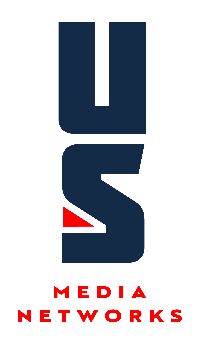 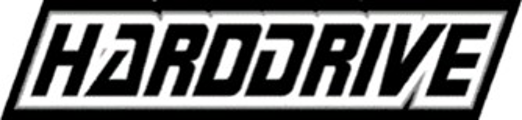 SHOW #05/FEBRUARY 3rd–4th, 2024NATIONAL HEMP DAYHOUR ONESEGMENT #1STARTS AT 00:00“WELCOME TO HARDDRIVE…”“DILEMMA” GREEN DAY (A)“LONGVIEW” GREEN DAY (A)
PLUGGED IN: JERIS JOHNSON
“WHEN THE DARKNESS COMES” “I’M ALRIGHT” MAMMOTH WVH       SEG. LENGTH/RUNNING TIME: 18:27


SEGMENT #2
STARTS AT 22:27
(OVER MUSIC) “HEY! THIS IS…”“I WAS ALIVE” BEARTOOTH (A/B)   “BLACKOUT” AUSTIN MEADEGUEST: BUSH“NOWHERE TO GO BUT EVERYWHERE” (B)“SIGN OF LIFE” MOTIONLESS IN WHITE (A/B)SEG. LENGTH: 14:24/RUNNING TIME: 36:51

PROBLEMS RECEIVING?: HARDDRIVE IS ONLY AVAILABLE VIA AIM.  PLEASE CONTACT MR. MASTER AT (818) 879-8349, EMAIL: SUPPORT@MRMASTERONLINE.COM, SEGMENT #3STARTS  AT 40:51
(OVER MUSIC): “HEY, THIS IS...”THREE SONG SEG“GONE” ATREYU (A/B)“DON’T TELL ME” DISTURBED (A)“ALREADY OVER” MIKE SHINODA (A/B)        GUEST: SEBASTIAN BACH“WHAT DO I GOT TO LOSE?”SEG. LENGTH: 17:05/RUN TIME: 57:56NEXT WEEK’S HIGHLIGHTS:  
Join LOU BRUTUS and guests: PAPA ROACH, ATREYU, BAD WOLVES, FOZZY, OXYMORRONS, and get plugged in with PLUSH! Tune in to the WORLD-FAMOUS HARDDRIVE!SHOW #05/FEBRUARY 3rd–4th, 2024HOUR TWO SEGMENT #4STARTS AT: 1:01:56LOCAL I.D. OPTION“THE GLASS” FOO FIGHTERS (B)DIRT“LIVING THE DREAM” FIVE FINGER DEATH PUNCH (A/B)GUEST: DAUGHTRY“ARTIFICIAL” (B)“DEVIL YOU KNOW” TIM MONTANASEG. LENGTH: 15:45/RUN TIME: 1:17:41SEGMENT  #5STARTS AT 1:21:41
“HEY! THIS IS CHRIS…”
“SPOTLIGHT” FOZZY (A/B)       “LEAVE A LIGHT ON” PAPA ROACH (A)      GUEST: COREY TAYLOR“WE ARE THE REST” (A)“DYNAMITE” ANY GIVEN SINSEGMENT LENGTH: 15:22/RUN TIME: 1:37:03NEED LINERS? CHANGE YOUR EMAIL ADDRESS??? CHANGE AIR TIME? PLEASE EMAIL zaktranese@unitedstations.com.
Download the free hardDriveRadio APP on iTunes and Google Play!Social Media:www.facebook.com/harddriveradio
www.instagram.com/harddriveradio2.0www.twitter.com/hardDriveRadioSEGMENT #6 STARTS AT 1:41:03(OVER MUSIC) “HEY! THIS IS…”“LEGENDS NEVER DIE” BAD WOLVES (B)           “RUNNING IN CIRCLES” DEAD POET SOCIETY GUEST: SCOTT STAPP“HIGHER POWER”SEGMENT LENGTH: 12:03/RUN TIME: 1:53:06SEGMENT # 7 STARTS AT 1:57:06
SWEEPER: “WHAT’S IN LOU’S PLAYLIST….”
“WANTING AND WAITING” THE BLACK CROWESNEXT WEEK/CREDITSOUTCUE: “…NEXT WEEK ON HARDDRIVE.” SEGMENT TIME: 5:01
RUNNING LENGTH:  2:02:07
LISTENERS CAN CONTACT US VIAE-MAIL LINK  at  
https://www.harddriveradio.com/email-lou-brutus/      A=ASCAP, B= BMI, S=SOCAN, SE=SESAC© 2024 UNITED STATIONS RADIO NETWORKSwww.harddriveradio.comwww.unitedstations.comWant music news? Hit http://www.harddriveradio.com